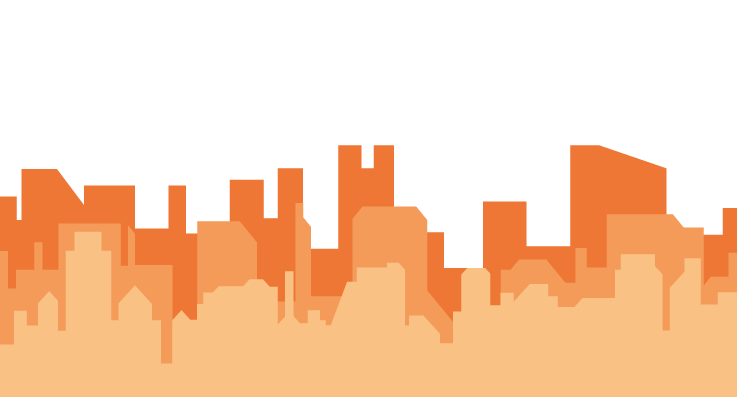 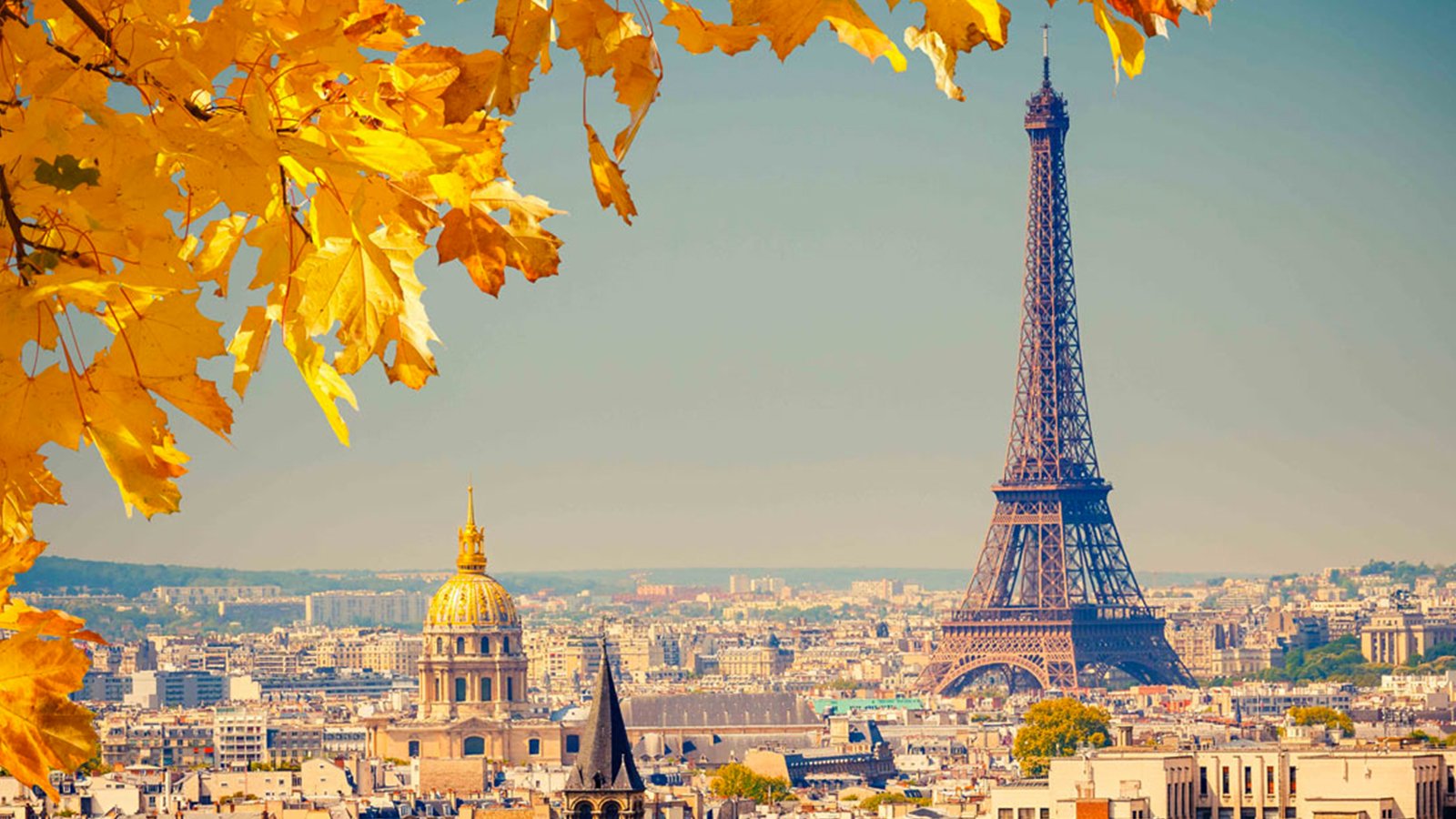 QUOTA INDIVIDUALE DI PARTECIPAZIONE da ROMAIN CAMERA DOPPIA PER PERSONA HOTELQUOTASUPPL. SINGOLAVilla Beaumarchais ****€ 620€ 477Ronceray Opera ***€ 379€ 221OPERATIVO VOLIOPERATIVO VOLIOPERATIVO VOLIAZ325FIUMICINO  10.15PARIGI     12.30AZ325PARIGI    18.20FIUMICINO   20.25